Presseaussendung 
12.02.201520. Steirische Jugendschach-OlympiadeLandesmeisterschaften SchnellschachDie Steirische Jugendschach-Olympiade feierte heuer ihr 20-jähriges Jubiläum. Cheforganisator Erich Gigerl kann auf geschätzte 15.000 Teilnehmer bei diesem größten Schach Jugendevent der Steiermark zurück blicken.In der Eröffnungsrede von Schachpräsident Kurt Jungwirth erntet Gigerl für seine langjährige organisatorische Großleistung die verdiente Anerkennung. Frau Fachinspektorin Mag. Christa Horn betont für den Landesschulrat die positiven Aspekte des Schachs, das viele Kernkompetenzen vermittelt. Regierungskommissär Harald Mulle begrüßt für die Gemeinde alle Teilnehmer/innen.In der 20. Auflage organisiert Gigerl für das "Referat Jugend des Landes Steiermark" am 11./12. Februar in der Mehrzweckhalle in Gratwein erneut die Landesmeisterschaften im Schnellschach in neun Alterskategorien bei den Buben und sechs bei den Mädchen sowie am Tag darauf den Landesentscheid der Schülerliga in den Bewerben Volksschule, Unter- und Oberstufe. Die im Vorjahr eingeleitete Trendumkehr hin zu wieder steigenden Teilnehmerzahlen wird kurzfristig bei den Landesmeisterschaften von einer Grippewelle gestoppt. In den Schulschachbewerben kommen heuer insgesamt 65 Teams.Im Turniersaal wird beinhart gekämpft. In den Schnellschach Landesmeisterschaften gibt es heiße Kämpfe. Trotzdem können gleich fünf Buben und ein Mädchen ihre Altersklasse mit einem makellosen Ergebnis von 100% gewinnen. Dieses Kunststück gelingt bei den Mädchen der regierenden österreichischen Meisterin U14 Jasmin-Denise Schloffer. Martin Christian Huber (U18) – er ist ebenfalls regierender österreichischer Jugendmeister -, Lukas Weißensteiner (U14), Simon Prato (U13), Khanh Do Quoc (U12) und Sebastian Sorger (U10) gewinnen ohne Punkteverluste.Im Landesentscheid der Schülerliga dominieren heuer drei Mannschaften die Bewerbe. In der Volksschule ist die VS Semriach 16 Punkten gleich drei Zähler vor dem ersten Verfolger der VS Judendorf-Straßengel. Die Unterstufe gewinnt überraschend das BG/BRG Köflach mit 14 Punkten vor dem favorisierten GIBS Graz. In der Oberstufe ist das BG/BRG Leoben I die kompakteste Mannschaft. Der Sieg vor dem BG/BRG Gleisdorf fällt mit drei Punkten Abstand deutlich aus. Bemerkenswert ist, dass alle drei Sieger jeweils alle Mannschaftskämpfe gewinnen konnten. Zum Lohn werden die VS Semriach, das BG/BRG Köflach und das BG/BRG Leoben die Steiermark bei den Bundesfinali der Schülerliga vertreten, die im Mai und Juni ausgetragen werden.Siegerparaden und Fotos siehe nächste Seite(n).20. Steirische Jugendschacholympiade 
11./12. Februar 2015
Siegerparade Landesmeisterschaft SchnellschachSiegerparade Landesentscheid SchülerligaFotos vom Schnellschachbewerb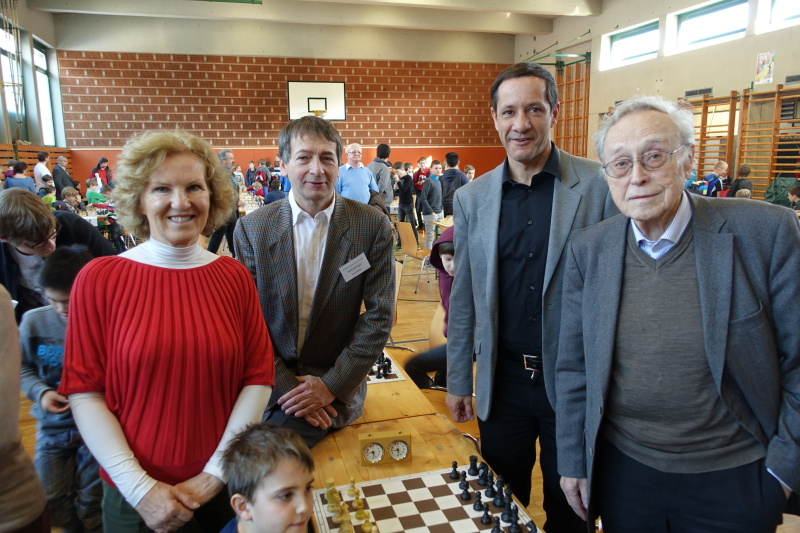 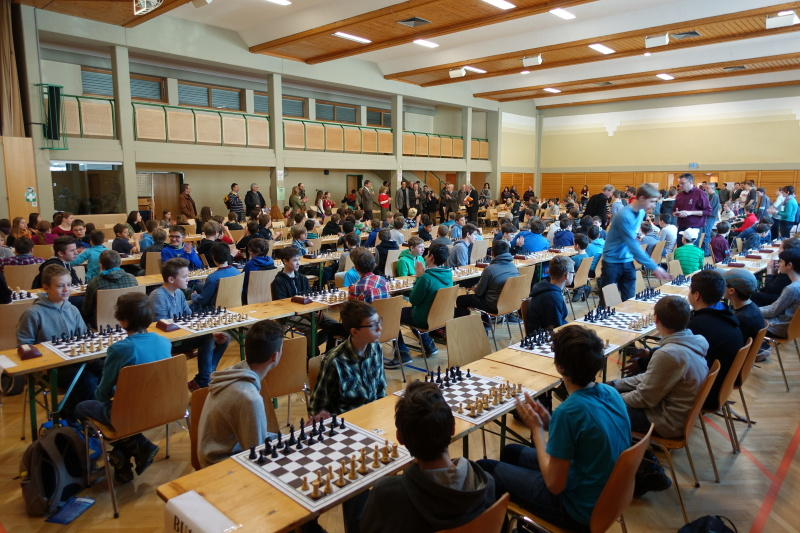 ……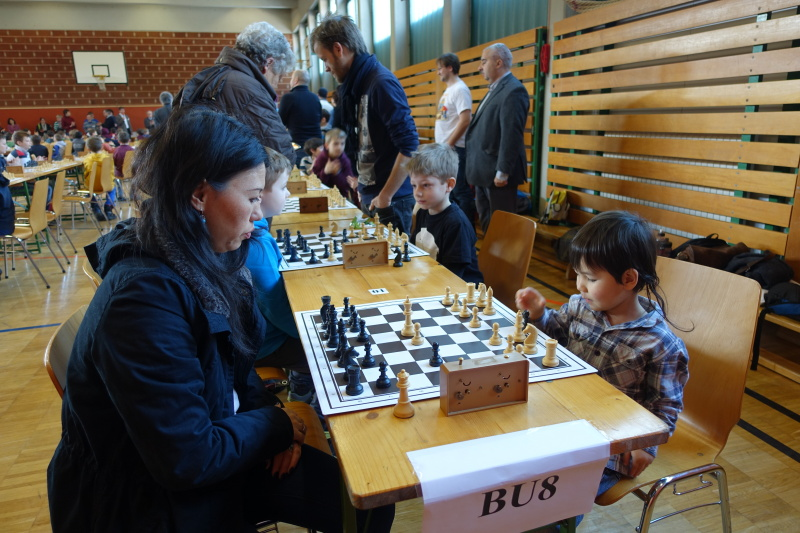 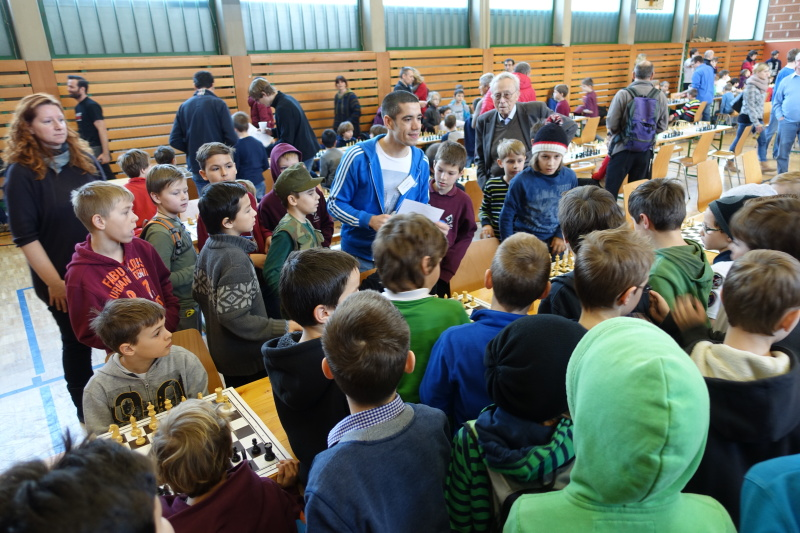 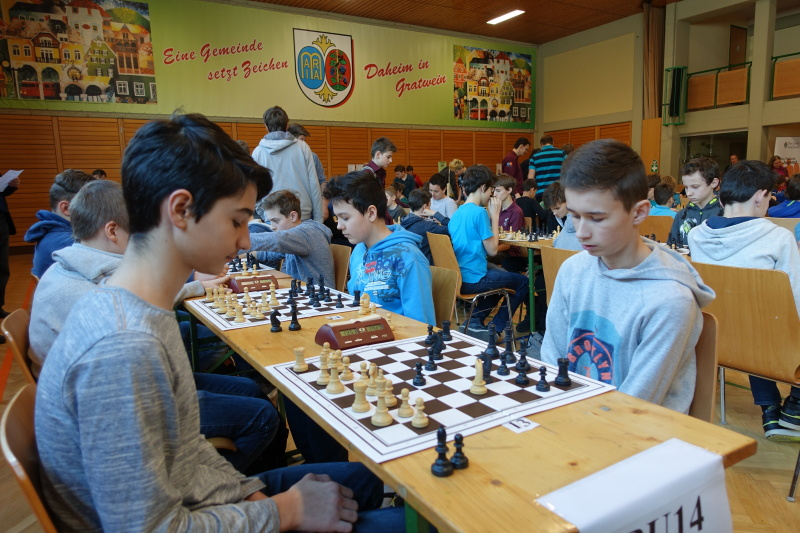 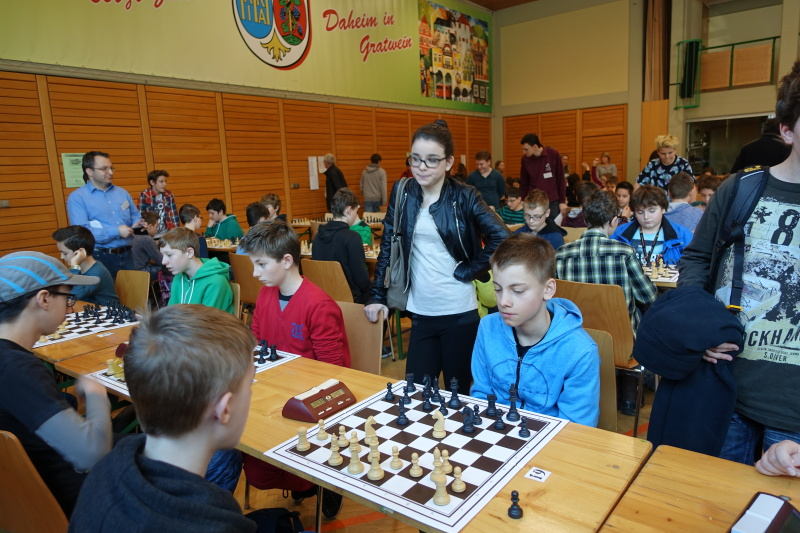 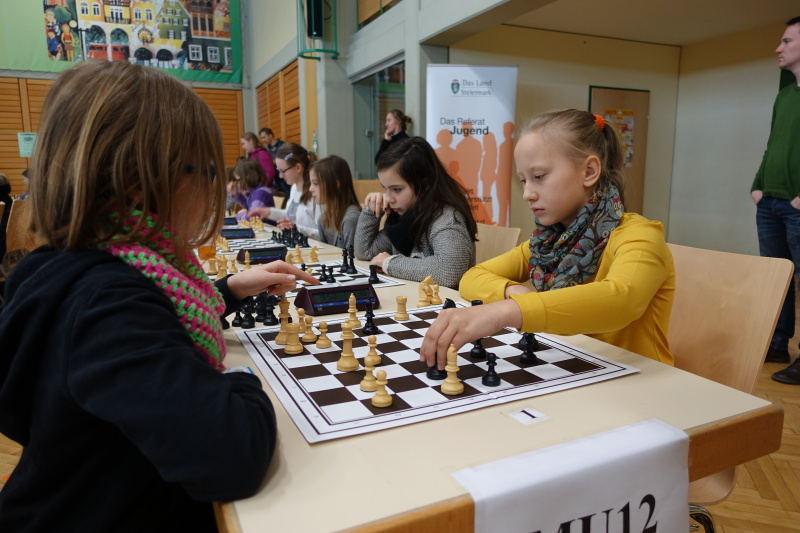 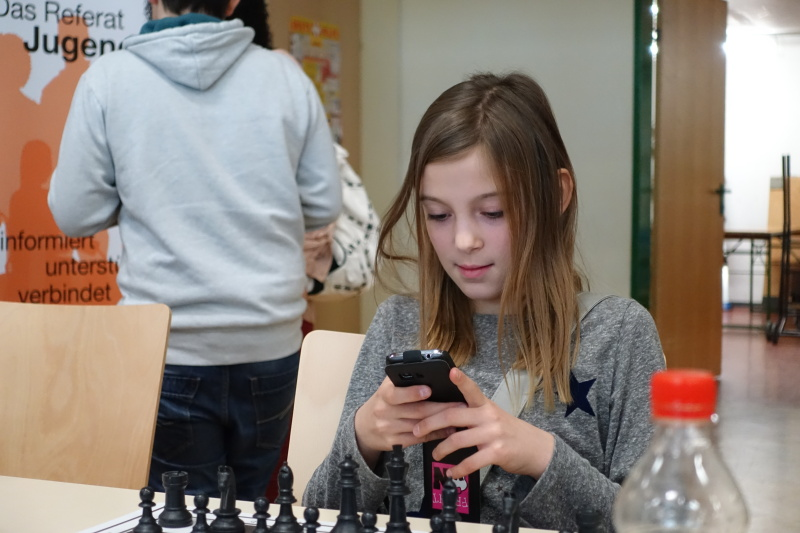 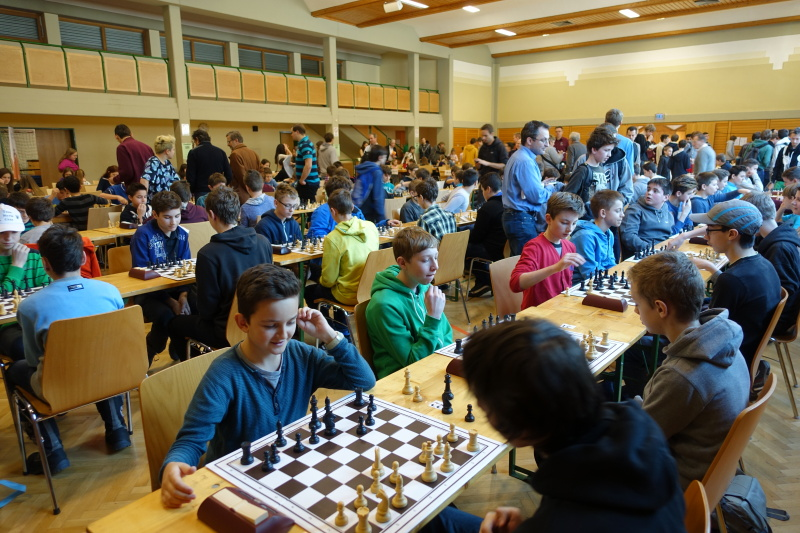 BubenNameVornameSchulePunkteU081. PlatzBÖHEIMPaulVS Pinggau10,0/112. PlatzMAIBERGLeonVS Graz Peter Rosegger10,0/113. PlatzTRUMMERAlexanderVS Graz Eisteich7,0/11U091. PlatzSOHNBenediktVS Graz Mariagrün9,0/102. PlatzLEITNERThomasVS Passail7,5/103. PlatzHADLERTobiasVS St. Stefan i.R.7,0/10U101. PlatzSORGERSebastianVS Graz Liebenau9,0/92. PlatzLINHOFERChristophVS Semriach7,0/93. PlatzKRAMMERJan EliasVS Schulschwestern7,0/9U111. PlatzSCHERNTHANERDavidBG/BRG Köflach8,0/82. PlatzMARTETSCHLÄGERStefanBG/BRG Judenburg6,5/83. PlatzTAIBINGERMatthiasNMS Semriach6,0/8U121. PlatzDO QUOC KhanhBG/BRG Stainach9,0/92. PlatzSTROBLSamuelAkademisches G. Graz7,0/93. PlatzLEMSITZERSimonVS Lieboch6,5/9U131. PlatzPRATOSimonNMS Schulschwestern9,0/92. PlatzSCHMÜCKERMarkusBG/BRG Leoben II8,0/93. PlatzSCHRÖTTNERTobiasSacre Cour7,5/9U141. PlatzWEISSENSTEINERLukasNMS Groß St. Florian10,0/102. PlatzSCHREIBMEIERReneBG/BRG Leoben II8,5/103. PlatzSABICErvinBG/BRG Leoben I8,5/10U161.PlatzMESANOVICAdmirBG/BRG Leoben I9,0/102. PlatzLAFERDavidHTL Ortwein7,0/103. PlatzKÖLBERDanielBG/BRG Leoben II7,0/10U181. PlatzHUBERMartinBRG Petersgasse10,0/102. PlatzGOSCHDanielAHS Bruck/Mur7,5/103. PlatzKAHRJohannesAHS Bruck/Mur7,0/10MädchenNameVornameSchulePunkteU081. PlatzKATTERMarleneVS Werndorf8,5/102. PlatzTAIBINGERIsabellaVS Semriach5,5/103. PlatzKATSCHNIGMaya MurielBIPS Krones5,0/10U101. PlatzKATTERKatharinaVS Werndorf9,5/102. PlatzNOVAKEosVS Schwanberg7,5/102. PlatzLINHOFERKatjaVS Semriach7,5/10U121. PlatzKRALAnnaBG/BRG Stainach8,5/92. PlatzPRIMUSCarinaBG/BRG Gleisdorf8,0/93. PlatzBERNSTEINERCatalinaNMS Stainz5,5/9U141. PlatzRAITHSelinaFrauental8,0/91. PlatzHADLERHannahNMS St. Stefan6,5/93. PlatzOSTERMANNAnna MariaUrsulinen6,0/9U161. PlatzSCHLOFFERJasmin-DeniseWIKU Graz9,0/92. PlatzSTALLINGERVanessaBORG Feldbach7,0/93. PlatzFELBERBAUERSaraUrsulinen6,0/9U181. PlatzVOGELDorisBG/BRG Lichtenfels6,0/92. PlatzMAJKOVSKISarahHTL Ortwein5,5/93. PlatzBAUMGARTNERKarinHTL Zeltweg5,0/9VolksschuleVolksschuleVolksschuleSchulePunkte1. PlatzVS Semriach162. PlatzVS Judendorf-Straßengel133. PlatzVS Neufeld11UnterstufeUnterstufeUnterstufeSchulePunkte1. PlatzBG/BRG Köflach142. PlatzGIBS Graz143. PlatzBG/BRG Leoben II A11OberstufeOberstufeOberstufeSchulePunkte1. PlatzBG/BRG Leoben I182. PlatzBG/BRG Gleisdorf II153. PlatzHTBLVA Ortwein+BG Kapfenb.14